		PLANIFICACIÓN  PARA EL AUTOAPRENDIZAJE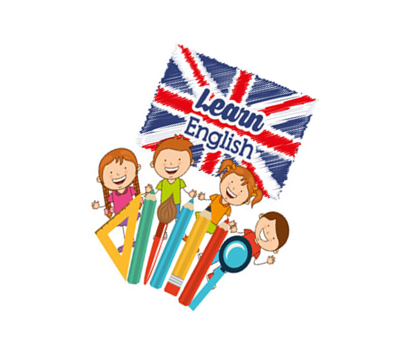                               SEMANA 20  DEL 10  AL 14 DE  AGOSTO AÑO    2020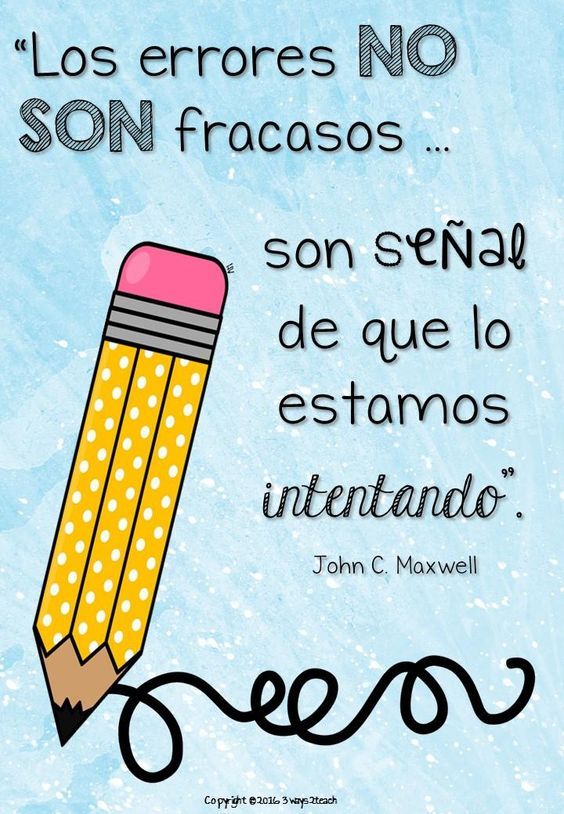 ASIGNATURA /CURSOInglés – 5° básicoNOMBRE DEL PROFESOR/APía Cáceres CONTENIDOWh- questions and parts of the houseHABILIDADESComprensión auditiva de textos no literarios (textos expositivos, conversaciones) y literarios (rimas, canciones, cuentos) adaptados y auténticos breves.OBJETIVO DE APRENDIZAJE DE LA UNIDAD 1 (TEXTUAL) OA 1 Demostrar comprensión de ideas generales e información explícita en textos orales adaptados y auténticos simples, literarios y no literarios, en diversos formatos audiovisuales (como exposiciones orales, conversaciones, entrevistas, descripciones, instrucciones, procedimientos, anécdotas, narraciones, rimas, juegos de palabras y canciones), acerca de temas variados (experiencias personales, temas de otras asignaturas, del contexto inmediato, de actualidad e interés global o de otras culturas) y que contienen las funciones del año. OBJETIVO DE CLASEEvaluar aprendizajes de manera formativa  los indicadores desarrollados en clase de semana 15-18-19.INDICADORES DE EVALUACIÓNResponden preguntas simples asociadas a información explícita en el texto; por ejemplo: Is the girl happy?Identifican y repiten palabras y expresiones simples que se repiten en rimas, canciones y cuentos.ACTIVIDAD(ES) Y RECURSOS PEDAGÓGICOS ACTIVIDADES:Desarrollo de evaluación formativa de inglés, de acuerdo a las actividades realizadas en semana 15-18 y 19.Durante la clase se enviará  link de la evaluación que debes realizar por internet.De no tener acceso a la evaluación en línea, puedes enviar las respuestas a docente vía correo electrónico a docente o vía WhatsApp.RECURSOS: Evaluación digital, mediante driveEvaluación en formato pdfCuadernoLápizTablet- computador-celularPresentación power pointEVALUACIÓN FORMATIVASe evaluará de forma formativa a través de evaluación en línea mediante drive. ESTE MÓDULO DEBE SER ENVIADO AL SIGUIENTE CORREO ELECTRÓNICO pia.caceres@colegio-jeanpiaget.cl Se sugiere sacar una foto de la guía y enviarla con el nombre del estudiante y el curso al cual pertenece al correo anteriormente mencionado.Fecha de entrega guía desarrollada: viernes 14 de agosto  